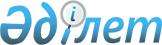 О наименовании и переименовании улиц населенных пунктов Булакского сельского округаРешение акима Булакского сельского округа Кобдинского района Актюбинской области от 4 июля 2011 года № 21. Зарегистрировано Управлением юстиции Кобдинского района Актюбинской области 8 августа 2011 года № 3-7-113.      Сноска. В заголовке и по всему тексту решения слова "аульного", "аула" заменены соответственно словами "сельского", "села" решением акима Булакского сельского округа Хобдинского района Актюбинской области от 19.01.2015 № 1 (вводится в действие по истечении десяти календарных дней после дня его первого официального опубликования).

      Сноска. В реквизиты внесено изменение на русском языке, текст на казахском языке не меняется решением акима Булакского сельского округа Кобдинского района Актюбинской области от 28.02.2017 № 13 (вводится в действие по истечении десяти календарных дней после дня его первого официального опубликования).

      В соответствии со статьей 35 Закона Республики Казахстан от 23 января 2001 года "О местном государственном управлении и самоуправлении в Республике Казахстан", подпунктом 4) статьи 14 Закона Республики Казахстан от 8 декабря 1993 года "Об административно-территориальном устройстве Республики Казахстан" и на основании протокола конференции населения Булакского сельского округа от 20 мая 2011 года № 3, аким Булакского сельского округа Кобдинского района РЕШИЛ:

      Сноска. Преамбула – в редакции решения акима Булакского сельского округа Кобдинского района Актюбинской области от 28.02.2017 № 13 (вводится в действие по истечении десяти календарных дней после дня его первого официального опубликования).

      1. Присвоить наименования улицам села Алия

      1) улица Жастар

      2) улица Юрий Гагарина

      3) улица Куляш Байсеитовой

      4) улица Алии Молдагуловой

      5) улица Кажыгали Байганина

      6) улица Курмангазы

      7) улица Каракоз Оразовой

      8) улица Жамбыла Жабаева

      9) улица Каракобда

      10) улица 1 мая

      2. Присвоить наименования улицам села Талдысай

      1) улица Алии Молдагуловой

      2) улица Есет Батыра

      3. Присвоить наименования улицам села Булак

      1) улица Алии Молдагуловой

      4. Переименовать следующие улицы села Талдысай

      1) улицу Колхозная - в улицу Абат Байтак

      2) улицу Советская - в улицу Жанажол

      3) улицу Абат Батыр - в улицу Женис

      5. Переименовать следующие улицы села Алия

      1) улицу 40 лет Победы - в улицу Женис

      6. Данное решение вводится в действие по истечении десяти календарных дней после первого дня его официального опубликования.


					© 2012. РГП на ПХВ «Институт законодательства и правовой информации Республики Казахстан» Министерства юстиции Республики Казахстан
				
      Аким сельского округа 

К.Шакенов
